Приложение 3.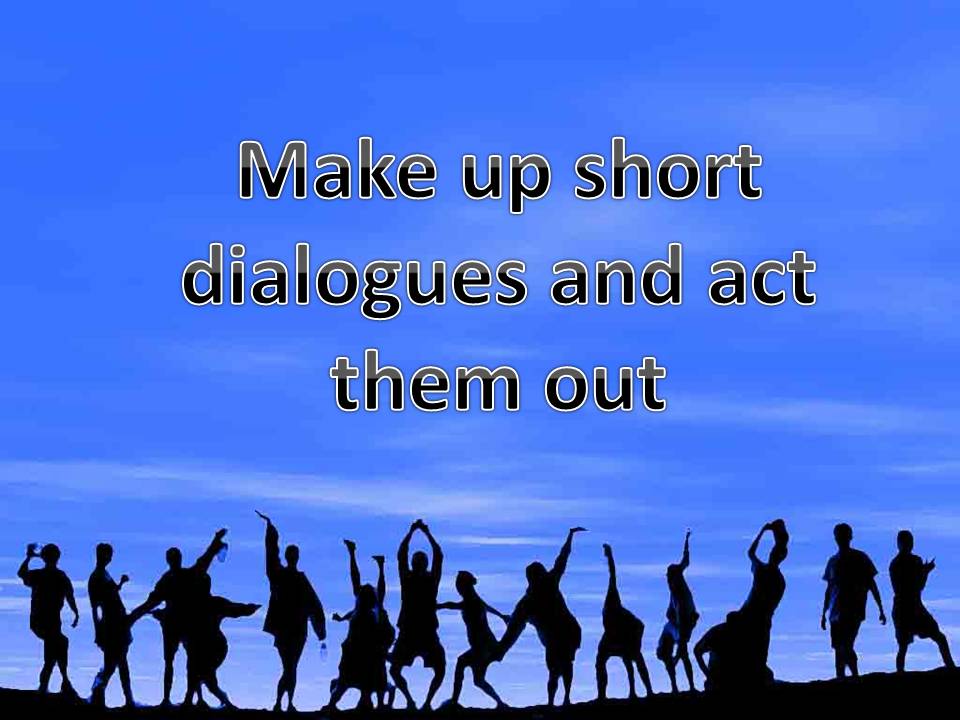 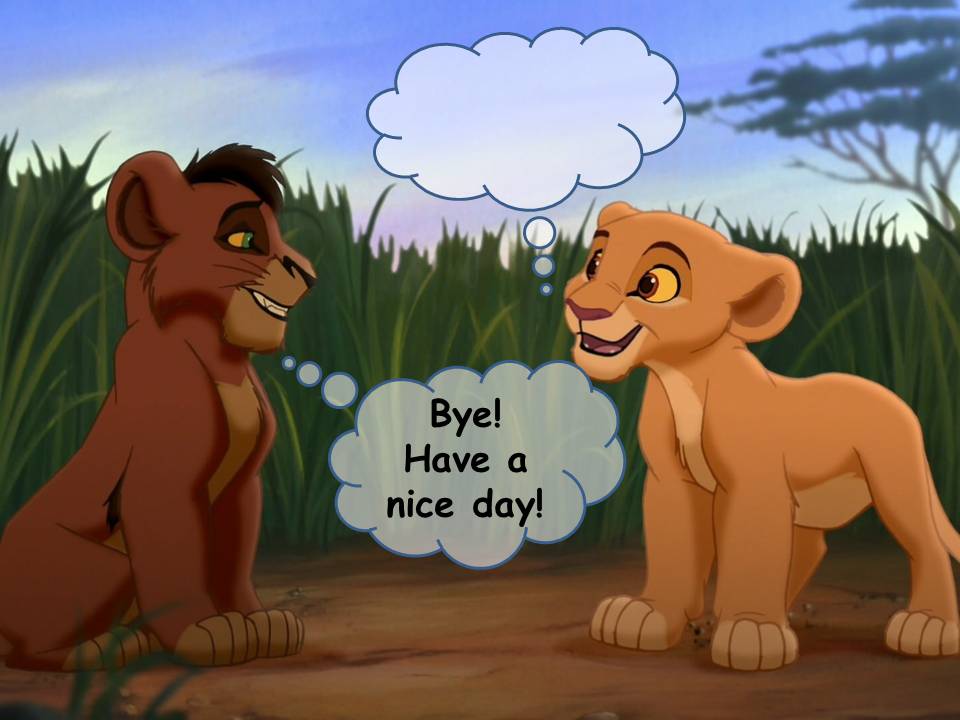 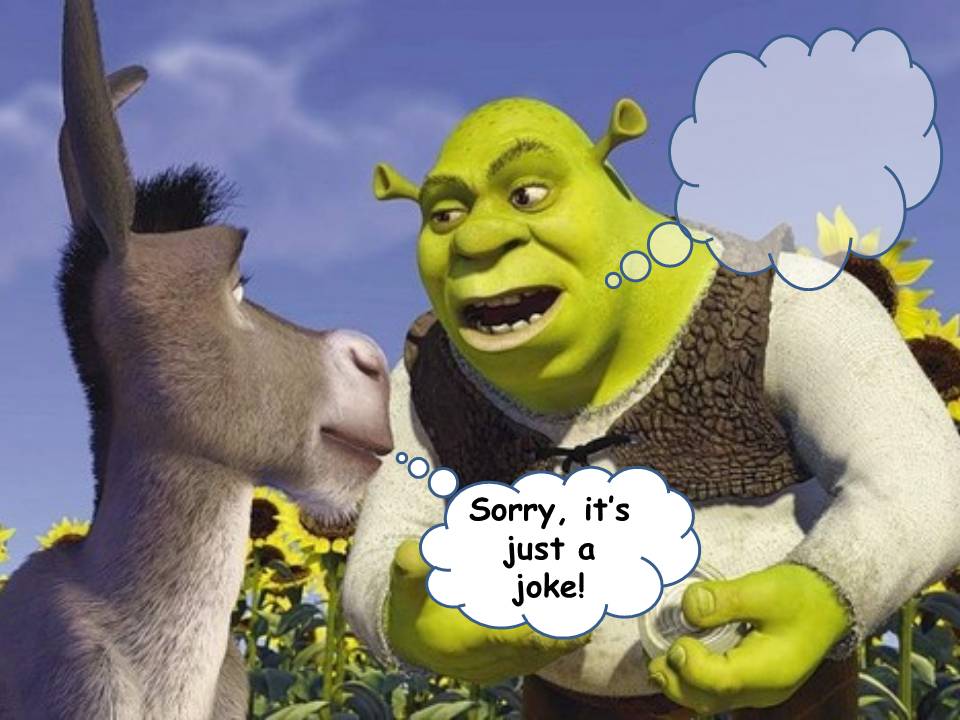 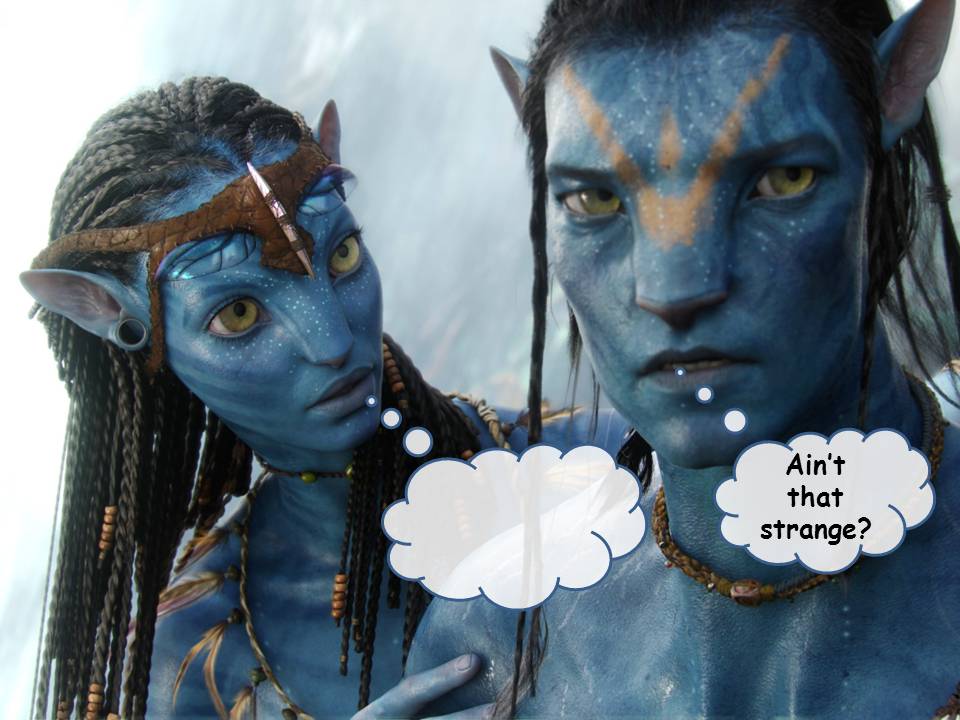 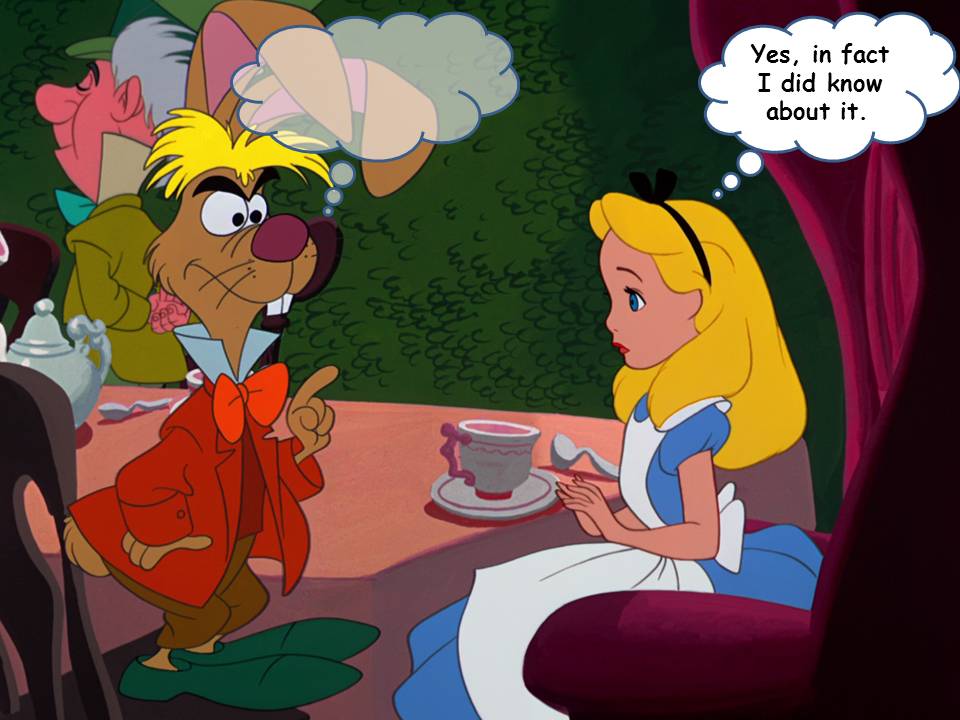 